Kalendarz pogody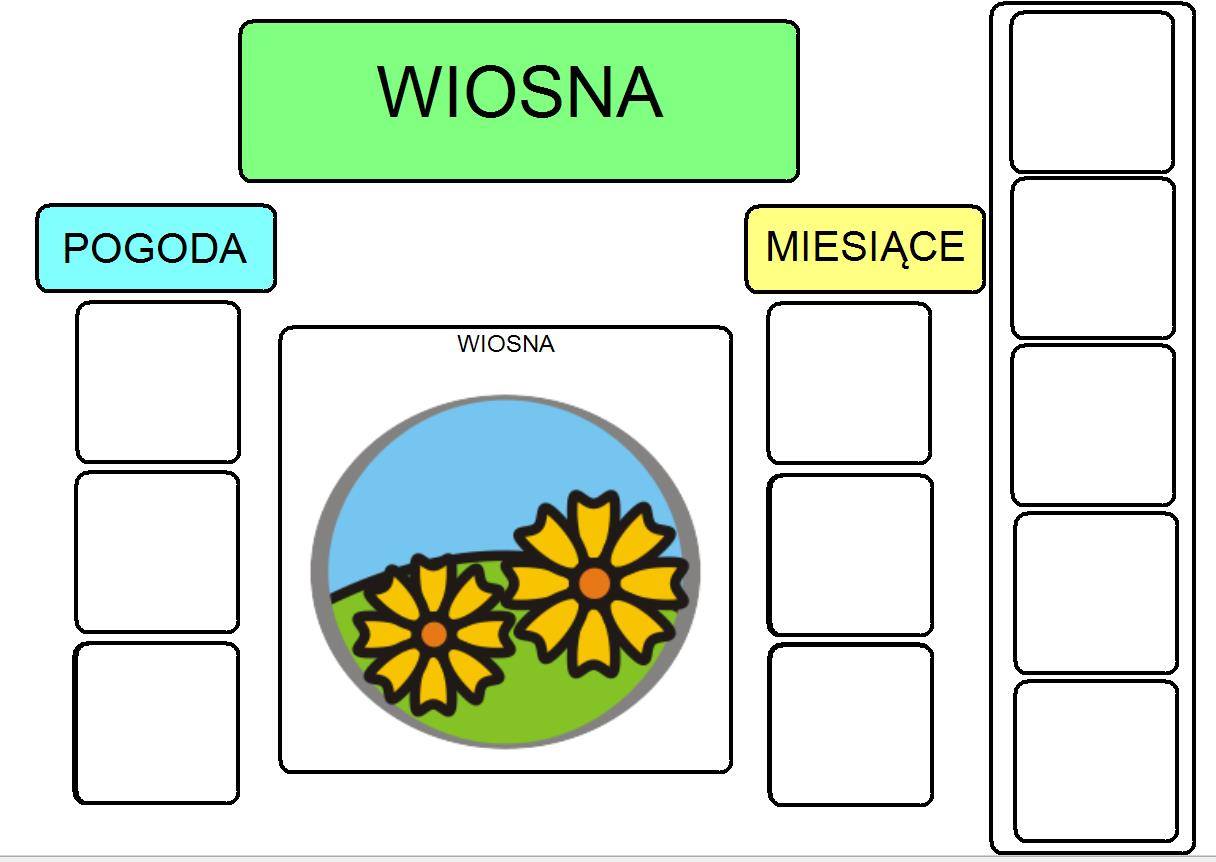 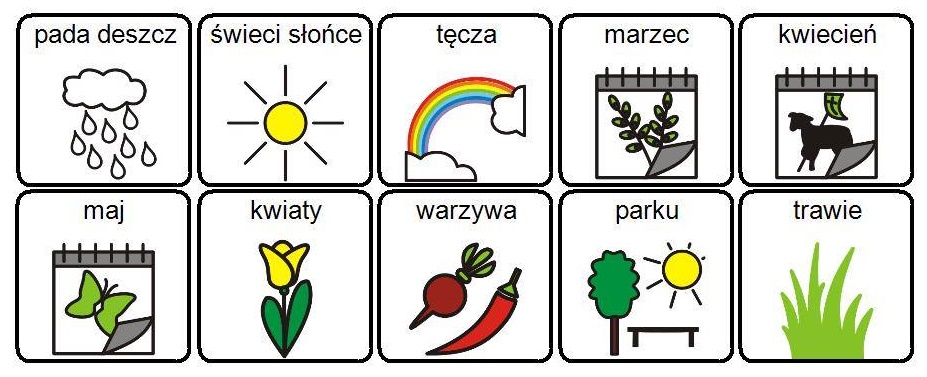 